MERSİN BÜYÜKŞEHİR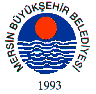 BELEDİYE MECLİSİ KARARIBirleşim Sayısı : (2)Oturum Sayısı : (1)Dönem Sayısı   : (1)Karar Tarihi    : 12/09/2014Karar Sayısı     : 439						  		  	 	  	 	Büyükşehir Belediye Meclisi 12/09/2014 Pazartesi Günü Belediye Başkanı Burhanettin KOCAMAZ başkanlığında Mersin Büyükşehir Belediyesi Kongre ve Sergi Sarayı Toplantı Salonu’nda toplandı.Gündem maddesi gereğince; Büyükşehir Belediye Meclisi’nin 08/09/2014 tarih ve 379 sayılı kararı ile Plan ve Bütçe Komisyonuna havale edilen, “Etüt ve Projeler Dairesi Başkanlığı bünyesinde kullanılmak üzere 2 (iki) adet binek otomobile ihtiyaç duyulmakta olup, söz konusu araçların alınabilmesi için 2014 yılı bütçesinin Taşıt Alımı T Cetvelinin Etüt ve Projeler Dairesi Başkanlığı kısmına “2 Araç” eklenmesi” ile ilgili; 10/09/2014 tarihli komisyon raporu katip üye tarafından okundu.KONUNUN GÖRÜŞÜLMESİ VE OYLANMASI SONUNDAMersin Büyükşehir Belediyesi bünyesinde Etüt ve Projeler Dairesi Başkanlığı’nın yeni kurulmasından dolayı Mersin Büyükşehir Belediyesi’nin 2014 yılı Bütçesinde Taşıt Alımı T Cetvelinde Etüt ve Projeler Dairesi Başkanlığı kısmında alınacak araç sayısı yazılmamıştır.Etüt ve Projeler Dairesi Başkanlığı’ndaki görevli personeller tarafından hizmet aracı olarak kullanılmak üzere ihtiyaç olan 2 Adet Binek Otomobilin alınabilmesi için, Mersin Büyükşehir Belediyesi’nin 2014 yılı bütçesinin Taşıt Alımı T Cetvelinin Etüt ve Projeler Dairesi Başkanlığı kısmına 2 Araç eklenmesi ile ilgili teklifin İdaresinden geldiği şekli ile uygun görüldüğüne dair, komisyon raporunun kabulüne, yapılan işari oylama neticesinde mevcudun oy birliği ile karar verildi.Burhanettin KOCAMAZ		   Enver Fevzi KÖKSAL 		Ergün ÖZDEMİR       Meclis Başkanı			       Meclis Katibi	   		   Meclis Katibi